::CONTACT::gregdavidson.email@gmail.com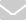 416.919.2063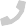 Mississauga, ON 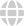 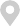 My portfolio ::EDUCATION::Adobe LiveCycle Designer and AccessibilityEliquo Training & Development Inc.2012Web Design, Development and Maintenance Certificate Humber College20093D for Design and Architecture Humber College Certificate1999 - 2000Electronic Publishing Certificate Humber College1998 - 1999Advertising and Graphic Design Diploma Humber College1996 – 1998Design Foundation Certificate Humber College1995 - 1996::DESIGN SKILLS::Adobe Photoshop Adobe Illustrator Adobe After Eﬀects Adobe InDesign Adobe Premiere ProAdobe Live CycleInVision::IT TOOLS::Facebook/ InstagramHTML/HTML5 CSS/CSS3, JavaScript/JQuery::OVERVIEW::Experienced Graphical UX/UI Designer excited to help expand the Brand Experience with optimal efficiency, simplicity, and functionality by delivering fresh creative’s that engages the consumers through Brand Recognition which has made me a valuable addition to creative teams throughout my career.::WORK EXPERIENCE::Graphical UX/UI Designer: Juhmar Studio – Independent Contractor	June 2003 – CurrentWorked product marketing, social and creative teams to design marketing assets which improved ad and sale performance by 17% for Studio Clienteles Created graphic design standards for various brands initiatives which improved brand consistency for 4 Studio Clienteles and increase their sale profits by 10% of their projectionsDesigned Graphical UX/UI Designs & mockups that are responsive from desktop to mobile devicesDesign and develop UI for interactive and intuitive PDF forms in Adobe Live Cycle ES2 Designer with JavaScript functionality with custom validation scripts and AODAPerform digital and traditional photographical imagery services for event and documentationWeb Developer: SciCan Ltd.			March 2017 – June 2017Amend update of website content as well as modify, enhance and/or create new web pages using Wordpress Multi-deployment site toolRestructured php template and CSS styling for the company’s Wordpress themeConnect Google Analytics to the Multiple sites in Wordpress Multi-deployment site toolSr. App Developer: CIBC Forms Management	Oct. 2012 - Nov. 2015Conduct analysis of client requirements to update, modify, enhance or create new formsConvert Microsoft Word documents to interactive Acrobat PDF forms.Design and develop UI for interactive and intuitive PDF forms in Adobe Live Cycle ES2 Designer with JavaScript functionality with custom validation scripts and accessibility (AODA).Managed the deliveries of multiple projects while adhering to companies brand standards, legality and policies eForms Analyst and Developer: Services Ontario – Toronto 			Sept. 2011 - May 2012Convert Microsoft Word documents and Indesign documents to interactive and intuitive PDF forms in Adobe Live Cycle ES2 Designer with JavaScript functionality and custom validation scriptsImplementation of AODA on PDF and web forms while applying JAWS testing tools used for AODAManaged multiple project deliverables while adhering to companies brand standards, legality and policies::CONTACT::gregdavidson.email@gmail.com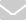 416.919.2063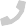 Mississauga, ON 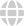 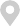 My portfolio ::EDUCATION::Adobe LiveCycle Designer and AccessibilityEliquo Training & Development Inc.2012Web Design, Development and Maintenance Certificate Humber College20093D for Design and Architecture Humber College Certificate1999 - 2000Electronic Publishing Certificate Humber College1998 - 1999Advertising and Graphic Design Diploma Humber College1996 – 1998Design Foundation Certificate Humber College1995 - 1996::DESIGN SKILLS::Adobe Photoshop Adobe Illustrator Adobe After Eﬀects Adobe InDesign Adobe Premiere ProAdobe Live CycleInVision::IT TOOLS::Facebook/ InstagramHTML/HTML5 CSS/CSS3, JavaScript/JQuery::WORK EXPERIENCE:: continuesGraphic Designer: Create A Treat – Brampton			July 2010 - Oct. 2010Assisted with packaging design and concepts layouts with Adobe Photoshop, Illustrator and Adobe AcrobatRe-design of Company websites using Flash, HTML, CSS, JS, JQuery,Graphical / Web Designer: LG Electronic Canada - Mississauga		June 2006 - Jan. 2008Worked on in-house content management systemConvert and Repurpose Flash Microsite for product launch with promotional flash and static web bannersDesign, and develop marketing materials for print using Adobe Photoshop and Adobe IllustratorInvolved with developing media campaign using social media Facebook, Twitter and YouTube Increased customer awareness and sale profits by 20% of the company’s projectionsConducted meetings to review project process with client groupsAdhering to brand standards and best practicesGraphical / Web Designer: Crown Graphics - Toronto			Jan. 2000 - Oct. 2003Design promotional marketing print materials along with flash and static web bannersCreated UX/UI design & mockup for desktop websites and Flash base micrositesProvided Front-end mockup development using Flash HTML, CSS, JavaScript and JQuery  